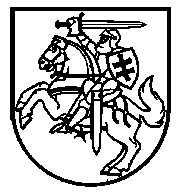 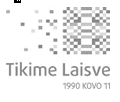 PATVIRTINTALietuvos Respublikos švietimo irmokslo ministro . rugsėjo 20 d.įsakymu Nr. ISAK-1844ŠVIETIMO IR MOKSLO KLASIFIKATORIŲ KŪRIMO KOORDINAVIMO TAISYKLĖSBENDROSIOS NUOSTATOSŠvietimo ir mokslo klasifikatorių kūrimo koordinavimo taisyklės (toliau – Taisyklės) reglamentuoja tarptautinių klasifikatorių adaptavimą, tarptautinių klasifikatorių nacionalinių versijų, nacionalinių, žinybinių,  lokalių klasifikatorių kūrimo inicijavimą, jų rengimo aprobavimą, tvirtinimą, registravimą ir skelbimą. Šios Taisyklės taikomos visoms švietimo įstaigoms bei mokslo ir studijų institucijoms (toliau – švietimo ir mokslo institucijos), kurios kuria ir naudoja integralias švietimo ir mokslo informacines sistemas. Šių Taisyklių kūrimo pagrindas – Tarptautinių ir nacionalinių klasifikatorių tvarkymo ir naudojimo valstybės registruose ir informacinėse sistemose taisyklės, patvirtintos Lietuvos Respublikos Vyriausybės 2005 m. kovo 3 d. nutarimu Nr. 247 (Žin., 2005, Nr. 32-1047), ir Integralių švietimo ir mokslo informacinių sistemų kūrimo strategija, patvirtinta Lietuvos Respublikos švietimo ir mokslo ministro 2005 m. gruodžio 22 d. įsakymu Nr. ISAK-2617 (Žin., 2006, Nr. 2-25). Šių Taisyklių tikslas – nustatyti vienodą tarptautinių klasifikatorių, tarptautinių klasifikatorių nacionalinių versijų, nacionalinių, žinybinių ir lokalių klasifikatorių kūrimo inicijavimą, tvirtinimą, registravimą ir skelbimą, siekiant sudaryti prielaidas kurti švietimo ir mokslo integralias informacines sistemas ir išvengti besikartojančių tarpinstitucinių ir lokalių klasifikatorių naudojimo švietimo ir mokslo institucijose.Šiose Taisyklėse vartojamos sąvokos:Klasifikatoriaus  klasifikatorių ir  klasifikatoriaus .Lokalus klasifikatorius – švietimo ir mokslo institucijai būdingas klasifikatorius, neturintis tarptautinio, tarptautinio klasifikatoriaus nacionalinės versijos, nacionalinio, žinybinio ar klasifikatoriaus analogo, skirtas tam tikriems objektams klasifikuoti..Žinybinis klasifikatorius – Lietuvos švietimo ir mokslo sistemai būdingas klasifikatorius, neturintis tarptautinio ar nacionalinio klasifikatoriaus analogo, skirtas tam tikriems objektams klasifikuoti.Kitos šiose Taisyklėse vartojamos sąvokos atitinka Tarptautinių ir nacionalinių klasifikatorių tvarkymo ir naudojimo valstybės registruose ir informacinėse sistemose taisyklėse ir Integralių švietimo ir mokslo informacinių sistemų kūrimo strategijoje vartojamas sąvokas.TARPTAUTINIO KLASIFIKATORIAUS ADAPTAVIMAS IR TARPTAUTINIO KLASIFIKATORIAUS NACIONALINĖS VERSIJOS RENGIMAS  Švietimo ir mokslo tarptautinio klasifikatoriaus adaptavimą ar tarptautinio klasifikatoriaus nacionalinės versijos rengimą Lietuvoje inicijuoja Švietimo ir mokslo ministerija (toliau – Ministerija).  Ministerija tarptautinio klasifikatoriaus ir su juo susijusios aiškinamosios medžiagos vertimus į lietuvių kalbą derina su suinteresuotomis valstybės institucijomis, kurios savo veikloje numato arba privalo naudoti klasifikatorių. Ministerija tarptautinio klasifikatoriaus nacionalinę versiją atitiksiančio tarptautinio klasifikatoriaus ir su juo susijusios aiškinamosios medžiagos vertimus ir papildomų lygmenų poreikį derina su kitomis suinteresuotomis valstybės institucijomis, kurios savo veikloje numato arba privalo naudoti klasifikatorių, ir papildo juos atitinkančiais kodų ir jų pavadinimų sąrašais. Gali būti sudaroma tarpžinybinė komisija, jeigu reikia nustatyti poreikį įtraukti minėto klasifikatoriaus papildomus lygmenis, juos atitinkančius kodus ir jų pavadinimus. Adaptuotą Lietuvoje tarptautinį klasifikatorių ar tarptautinio klasifikatoriaus nacionalinę versiją įsakymu tvirtina švietimo ir mokslo ministras.Ministerija nustato tarptautinio klasifikatoriaus nacionalinės versijos atnaujinimo tvarką ir periodiškumą.Švietimo informacinių technologijų centras (toliau – Centras) teikia Statistikos departamentui prie Lietuvos Respublikos Vyriausybės (toliau – Statistikos departamentas) prašymą įtraukti adaptuotą Lietuvoje tarptautinį klasifikatorių ar tarptautinio klasifikatoriaus nacionalinę versiją į Centrinę duomenų bazę. Ministerija seka adaptuoto Lietuvoje tarptautinio klasifikatoriaus pakeitimus ir atsižvelgusi į juos rengia adaptuoto Lietuvoje tarptautinio klasifikatoriaus pakeitimus. Gali būti rengiamas atnaujintas adaptuotas Lietuvoje tarptautinis klasifikatorius. Adaptuoto Lietuvoje tarptautinio klasifikatoriaus pakeitimus ar atnaujintą adaptuotą Lietuvoje tarptautinį klasifikatorių įsakymu tvirtina švietimo ir mokslo ministras.Ministerija seka tarptautinio klasifikatoriaus nacionalinę versiją atitinkančio tarptautinio klasifikatoriaus pakeitimus, atsižvelgusi į juos rengia tarptautinio klasifikatoriaus nacionalinės versijos pakeitimus, atitinkamai suderina, papildo ar atnaujina įvestus nacionalinius lygmenis. Gali būti rengiama atnaujinta tarptautinio klasifikatoriaus nacionalinė versija. Tarptautinio klasifikatoriaus nacionalinės versijos pakeitimus ar atnaujintą tarptautinio klasifikatoriaus nacionalinę versiją įsakymu tvirtina švietimo ir mokslo ministras.Centras pagal duomenų teikimo sutartis arba kitokia tarpusavyje suderinta forma elektroniniu paštu ar magnetinėse laikmenose perduoda adaptuoto Lietuvoje tarptautinio klasifikatoriaus ar tarptautinio klasifikatoriaus nacionalinę versiją atitinkančio tarptautinio klasifikatoriaus pakeitimus arba atnaujintą adaptuotą Lietuvoje tarptautinį klasifikatorių ar atnaujintą tarptautinio klasifikatoriaus nacionalinę versiją Statistikos departamentui.NACIONALINIŲ KLASIFIKATORIŲ RENGIMASNaujo nacionalinio švietimo ir mokslo klasifikatoriaus kūrimą inicijuoja Ministerij kuriai įstatymu, Lietuvos Respublikos Vyriausybės nutarimu pavedama parengti informacinę sistemą, registrą ar nacionalinį klasifikatorių.Ministerijos pateikia   pagal šių Taisyklių  priede nustatytą formą. pateiktą  Statistikos departament teikia nacionalinį klasifikatorių švietimo ir mokslo ministrui tvirtinti;Švietimo ir mokslo ministrui patvirtinus nacionalinį klasifikatorių, Centras per 10 darbo dienų teikia Statistikos departamentui prašymą įtraukti naują nacionalinį klasifikatorių į Centrinę duomenų bazę.Nacionalinių klasifikatorių pakeitimai inicijuojami, aprobuojami, derinami ir tvirtinami šių Taisyklių  punktuose nustatyta tvarka. ŽINYBINIŲ KLASIFIKATORIŲ RENGIMASNaujo žinybinio klasifikatoriauskūrimą inicijuoja Ministerijos administracijos padalinys ar švietimo ir mokslo institucija, kuriai įstatymu, Lietuvos Respublikos Vyriausybės nutarimu ar švietimo ir mokslo ministro įsakymu pavedama informacinę sistemą ar registrą.  klasifikatorių darbo  nuo klasifikatoriaus  dienos  klasifikatorių  sprendimu žinybinis klasifikatorius gali būti likviduojamas arba . LOKALIŲ KLASIFIKATORIŲ RENGIMASNaujo lokalaus klasifikatoriaus kūrimą gali inicijuoti bet kuri švietimo ir mokslo institucija.Prieš pradedant kurti naują lokalų klasifikatorių inicijuojančiai švietimo ir mokslo institucijai rekomenduojama atlikti esamos būsenos analizę dėl klasifikatoriaus poreikio pagrįstumo, esamų analogų ir galimybių juos naudoti.Naują lokalų klasifikatorių leidžia rengti švietimo ir mokslo institucijos vadovas. Klasifikatoriaus rengėjas ir tvarkytojas paskiriamas švietimo ir mokslo institucijos vadovo sprendimu. Klasifikatorius rengiamas pagal šių Taisyklių  priede nustatytą formą.Parengtą lokalų klasifikatorių įsakymu tvirtina švietimo ir mokslo institucijos vadovas.Lokalus klasifikatorius likviduojamas švietimo ir mokslo institucijoje nustatyta tvarka.KLASIFIKATORIŲ REGISTRAVIMASCentras registruoja šiose Taisyklėse nustatyta tvarka patvirtintus nacionalinius, žinybinius, ir lokalius klasifikatorius.Patvirtinus nacionalinį, žinybinį, tarpinstitucinį ar lokalų klasifikatorių, klasifikatoriaus rengėjas per 10 darbo dienų pateikia Centrui.Centras, gavęs , per  darbo   įrašo klasifikatorių duomenis ar jų atnaujinimus Centras, gavęs registracijai reikiamus duomenis, per  darbo dien Klasifikatorių registre registruoja tarpinstitucinius ir lokalius klasifikatorius. Šių klasifikatorių duomenys į neįtraukiami. okalūs klasifikatoriai taip pat registruojami švietimo ir mokslo institucijose jų nustatyta tvarka.KLASIFIKATORIŲ SĄRAŠO SKELBIMASŠvietimo ir mokslo klasifikatorių sąrašą ir klasifikatorių duomenis skelbia Centras savo interneto svetainėjeKlasifikatorių sąrašas skelbiamas nurodant klasifikatoriaus eilės numerį, pavadinimus lietuvių ir anglų kalbomis, abėcėlinę santrumpą, tvarkytoją, tipą, sukūrimo ir atnaujinimo datas.Klasifikatorių sąrašas ir klasifikatorių duomenys yra vieši.KLASIFIKATORIŲ RENGIMO FINANSAVIMASTarptautinių klasifikatorių adaptavimas, tarptautinių klasifikatorių nacionalinių versijų, nacionalinių klasifikatorių ir žinybinių klasifikatorių rengimas ir registravimas, šių klasifikatorių duomenų skelbimas finansuojamas valstybės biudžeto lėšomis, skirtomis Ministerijai ir Centrui.Žinybinių klasifikatorių rengimas gali būti finansuojamas švietimo ir mokslo institucijoms skirtomis valstybės ar savivaldybės biudžeto lėšomis.Lokalaus klasifikatoriaus rengimas finansuojamas valstybės ar savivaldybės biudžeto lėšomis, skirtomis lokalų klasifikatorių naudojančiai švietimo ir mokslo institucijai.Klasifikatorių registravimo ir duomenų skelbimo kompiuterinės sistemos sukūrimas finansuojamas valstybės biudžeto lėšomis, skirtomis Centrui.